Maratona UERJ – Data: 11/7/20171ª QuestãoAo analisar as notas fiscais de uma firma, o auditor deparou-se com a seguinte situação: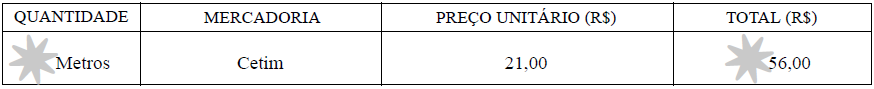 Não era possível ver o número de metros vendidos, mas sabia-se que era um número inteiro. No valor total, só apareciam os dois últimos dos três algarismos da parte inteira.  Com as informações acima, o auditor concluiu que a quantidade de cetim, em metros, declarada nessa nota foi:(A) 16                                         (B) 26                                      (C) 36                                       (D) 462ª Questão. 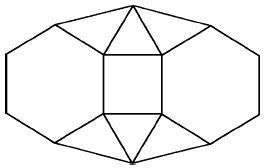 O decágono da figura acima foi dividido em 9 partes: 1 quadrado no centro, 2 hexágonos regulares e 2 triângulos equiláteros, todos com os lados congruentes ao do quadrado, e mais 4 outros triângulos. Sendo T a área de cada triângulo equilátero e Q a área do quadrado, pode-se concluir que a área do decágono é equivalente a:(A) 14 T + 3 Q                  (B) 14 T + 2 Q                            (C) 18 T + 3 Q                 (D) 18 T + 2 Q3ª Questão.João mediu o comprimento do seu sofá com o auxílio de uma régua.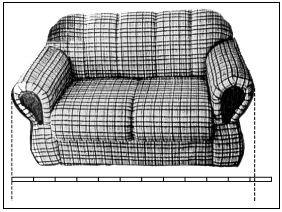 Colocando 12 vezes a régua na direção do comprimento, sobraram 15 cm da régua; por outro lado, estendendo 11 vezes, faltaram 5 cm para atingir o comprimento total. O comprimento do sofá, em centímetros, equivale a:(A) 240                            (B) 235                                      (C) 225                                             (D) 2204ª Questão.Uma máquina que, trabalhando sem interrupção, fazia 90 fotocópias por minuto foi substituída por outra 50% mais veloz. Suponha que a nova máquina tenha que fazer o mesmo número de cópias que a antiga, em uma hora de trabalho ininterrupto, fazia. Para isso, a nova máquina vai gastar um tempo mínimo, em minutos, de:(A) 25	                      (B) 30                                        (C) 35                                      (D) 405ª Questão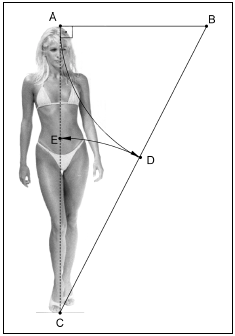 Observe a figura:Depois de tirar as medidas de uma modelo, Jorge resolveu fazer uma brincadeira:1º) esticou uma linha , cujo comprimento é metade da altura dela;2º) ligou B ao seu pé no ponto C;3º) fez rotação de  com centro B, obtendo o ponto D sobe ;4º) fez rotação de  com centro em C determinando E sobre .Para surpresa da modelo,  é a altura de seu umbigo. Tomando  como unidade de comprimento e considerando , a medida  da altura do umbigo da modelo é:(A) 1,3                 (B) 1,2                      (C) 1,1                              (D) 1,06ª Questão.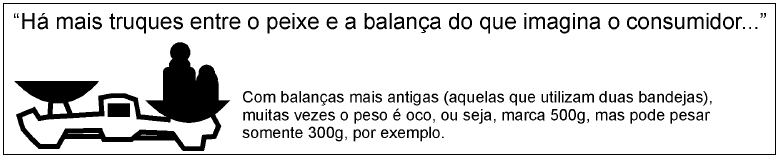 Uma balança de dois pratos é usada para medir 2,5 kg de peixe, da seguinte forma: em um prato está o peixe, no outro um peso de 2 kg e mais um peso de 500 g. O peixe contém, em suas vísceras, um pedaço de chumbo de 200 g. O peso de 500 g, por ser oco, tem na verdade 300 g. Se 1 kg desse peixe custa R$12,60, o consumidor pagará, na realidade, por kg, o preço de:(A) R$ 14,60                         (B) R$ 15,00                            (C) R$ 15,50                               (D) R$ 16,007ª Questão.Considere o número irracional (0,1010010001...) onde a parte decimal foi construída justapondo-se os termos da progressão geométrica (10, 100, 1000,...). A quantidade de algarismos da parte decimal até o milésimo 1 (um) inclusive é: (A) 500 000                (B) 500 001                 (C) 500 499                         (D) 500 500                     (E) 500 5018ª Questão.Observe o dado ilustrado abaixo, formado a partir de um cubo, e com suas seis faces numeradas de  6.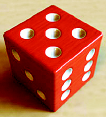 Esses números são representados por buracos deixados por semiesferas idênticas retiradas de cada uma das faces. Todo o material retirado equivale a 4,2% do volume total do cubo. Considerando  =  razão entre a medida da aresta do cubo e do raio de uma das semiesferas, expressas na mesma unidade, é igual a:(A) 6                                         (B) 8                                              (C) 9                                      (D) 109ª QuestãoUm sistema luminoso, constituído de oito módulos idênticos, foi montado para emitir mensagens em código. Cada módulo possui três lâmpadas de cores diferentes − vermelha, amarela e verde. Observe a figura. 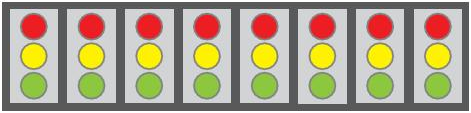 Considere as seguintes informações:• cada módulo pode acender apenas uma lâmpada por vez;• qualquer mensagem é configurada pelo acendimento simultâneo de três lâmpadas vermelhas, duas verdes e uma amarela, permanecendo dois módulos com as três lâmpadas apagadas;• duas mensagens são diferentes quando pelo menos uma das posições dessas cores acesas é diferente.Calcule o número de mensagens distintas que esse sistema pode emitir.(A) 4800                                            (B) 1580                                       (C) 2400                             (D) 168010ª Questão.Em um escritório, há dois porta-lápis: o porta-lápis A com 10 lápis, dentre os quais 3 estão apontados, e o porta-lápis B com 9 lápis, dentre os quais 4 estão apontados.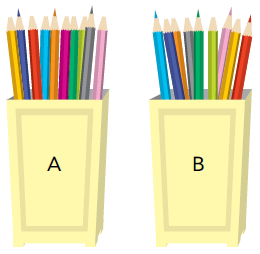 Um funcionário retira um lápis qualquer ao acaso do porta-lápis A e o coloca no porta-lápis B. Novamente ao acaso, ele retira um lápis qualquer do porta-lápis B.A probabilidade de que este último lápis retirado não tenha ponta é igual a:(A) 0,64                      (B) 0,57                     (C) 0,52                   (D) 0,4211ª Questão.João propôs a seu filho Pedro que, a partir do primeiro dia daquele mês, lhe daria diárias da seguinte maneira: R$100,00 no primeiro dia, R$110,00 no segundo, R$120,00 no terceiro e assim por diante, ou seja, aumentando R$10,00 a cada dia. Pedro pensou e fez uma contraproposta a seu pai: receberia R$2,00 no primeiro dia, R$4,00 no segundo, R$8,00 no terceiro e assim sucessivamente, ou seja, a cada dia a quantia seria o dobro da recebida no dia anterior. João aceitou a proposta, pensando ser vantajosa. No entanto, na realidade, tal fato não ocorreu. Realizados os cálculos necessários, pode-se afirmar que Pedro acumulou um total superior ao total que teria recebido, até então, pela proposta de seu pai, a partir do seguinte dia: (A) sexto                         (B) oitavo                                   (C) décimo                                (D) décimo segundo              Utilize as informações a seguir para responder às questões de números 12 e 13.Uma loja identifica seus produtos com um código que utiliza 16 barras, finas ou grossas. Nesse sistema de codificação, a barra fina representa o zero e a grossa o 1. A conversão do código em algarismos do número correspondente a cada produto deve ser feita de acordo com esta tabela: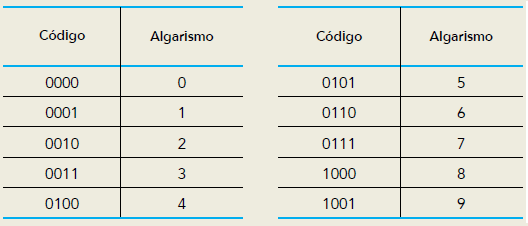 Observe um exemplo de código e de seu número correspondente: 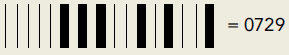 12ª Questão.Considere o código abaixo, que identifica determinado produto.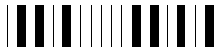 Esse código corresponde ao seguinte número:(A) 6 835                                 (B) 5 724                                     (C) 8 645                                    (D) 9 76813ª Questão.Existe um conjunto de todas as sequências de 16 barras finas ou grossas que podem ser representadas. Escolhendo-se ao acaso uma dessas sequências, a probabilidade de ela configurar um código do sistema descrito é:(A)                                                     (B)                                           (C)                                 (D) 14ª Questão.No esquema abaixo, estão representados um quadrado ABCD e um círculo de centro P e raio r, tangente às retas AB e BC. O lado do quadrado mede 3r.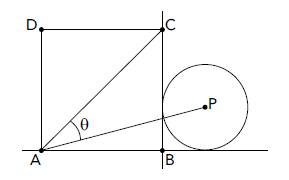 A medida θ do ângulo CÂP pode ser determinada a partir da seguinte identidade trigonométrica: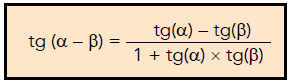 O valor da tangente de θ é igual a:(A) 0,65                                       (B) 0,60                                       (C) 0,55                                       (D) 0,5015ª Questão.Considere o conjunto de números naturais abaixo e os procedimentos subsequentes:A = { 0, 1, 2, 3, 4, 5, 6, 7, 8, 9 }1 - Cada número primo de A foi multiplicado por 3. Sabe-se que um número natural P é primo se P > 1 e tem apenas dois divisores naturais distintos.2 - A cada um dos demais elementos de A, foi somado o número 1.3 - Cada um dos números distintos obtidos foi escrito em apenas um pequeno cartão.4 - Dentre todos os cartões, foram sorteados exatamente dois cartões com números distintos ao acaso.A probabilidade de em pelo menos um cartão sorteado estar escrito um número par é:(A)                                              (B)                                        (C)                                   (D) 16ª Questão.Um soldado fez n séries de flexões de braço, cada uma delas com 20 repetições. No entanto, como consequência das alterações da contração muscular devidas ao acúmulo de ácido lático, o tempo de duração de cada série, a partir da segunda, foi sempre 28% maior do que o tempo gasto para fazer a série imediatamente anterior. A primeira série foi realizada em 25 segundos e a última em 1 minuto e 40 segundos. Considerando log 2 = 0,3, a soma do número de repetições realizadas nas n séries é igual a:(A) 100                                                (B) 120                                        (C) 140                               (D) 16017ª Questão.Dois dados, com doze faces pentagonais cada um, têm a forma de dodecaedros regulares. Se os dodecaedros estão justapostos por uma de suas faces, que coincidem perfeitamente formam um poliedro côncavo, conforme ilustra a figura.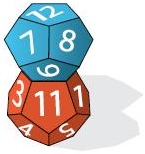 Considere o número de vértices V, de faces F e de arestas A desse poliedro côncavo. A soma V + F + A é igual a:(A) 102                                             (B) 106                                          (C) 110                                  (D) 11218ª Questão.Na figura abaixo, estão representados dois círculos congruentes, de centros C1 e C2, pertencentes ao mesmo plano α. O segmento C1C2 mede 6 cm.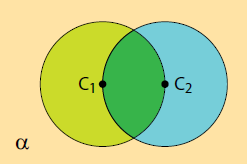 A área da região limitada pelos círculos, em cm2, possui valor aproximado de:(A) 108                         (B) 162                          (C) 182                           (D) 21619ª Questão.Considere a matriz Anx9 de nove colunas com números inteiros consecutivos, escrita a seguir. 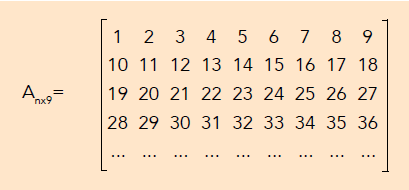 Se o número 18.109 é um elemento da última linha, linha de ordem n, o número de linhas dessa matriz é:(A) 2011                                      (B) 2012                                   (C) 2013                                  (D) 201420ª Questão.Considere uma placa retangular ABCD de acrílico, cuja diagonal AC mede 40 cm. Um estudante, para construir um par de esquadros, fez dois cortes retos nessa placa nas direções AE e AC, de modo que DÂE = 45º e BÂC = 30º, conforme ilustrado a seguir:Após isso, o estudante descartou a parte triangular CAE, restando os dois esquadros. Admitindo que a espessura do acrílico seja desprezível e que = 1,7, a área, em cm², do triângulo CAE equivale a: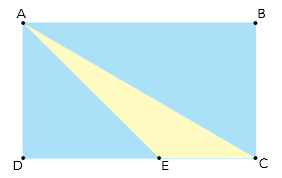 (A) 80                        (B) 100                       (C) 140                 (D) 180